 CURRICULUM VITAE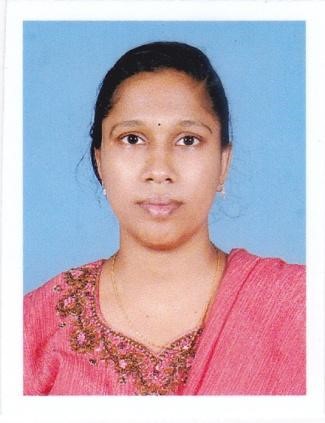 JOMOLE V T Email:jomolejack2020@gmail.com         OBJECTIVES Seeking a position as a nurse in areputed hospital where I can get learning environment along with using my skills and knowledge in patient care and being essential to the society. PERSONAL PROFILE ACADEMIC QUALIFICATION SSLC passed with 46% during the year 1999-2000, St. Marys High School Niranam, Kerala. Higher Secondary Examination passed with 51 % during the year 2000-2002,DBHSS Parumala, Kerala. PROFESSIONAL QUALIFICATION B.Sc Nursing with 60% during the year 2002-2017, hillside college of nursing Bangalore, [Rajiv Gandhi University of Health Science Karnataka]  PROFESSIONAL REGISTRATION 5.Name of Hospital      :          Starcare Medical Center OmanDesignation                   :          Staff Nurse  Duration                        :        4.4.2022 to 23.4 2023TYPE OF PATIENTS HANDLED Myocardial Infarction HypertensionStrokeAppendicitis COPD HaemorrohoidEQUIPMENTS USED Cardiac Monitor Pulse Oxymeter Infusion Pump Defibrillator Nebulizer,suction apparatus Glucometer ECG MachineSTRENGTHS Self Confident Good in Communication Good in Presentation Good understanding Leadership Capability and interest in utilizing every learning activities. DECLARATION I, Mrs. JOMOLE V T hereby submit these curriculum vitae for your kind consideration and for favorable  orders. I declare that the information furnished above is true to the best of my knowledge. 	Place : 	Nayarambalam 	Date : 	 	JOMOLE V T 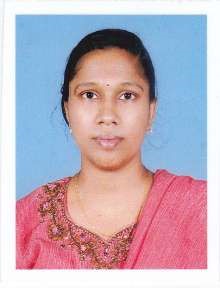 Name : JOMOLE V T Husband’s Name : Bidhan Banik Mobile Number : 9048247712 Marital Status : Married Religion : Christian Natinality : Indian Language proficiency : English, Malayalam & Hindi Address : Vadodil House Nayarambalam P O Veliyathamparambu Ernakulam 682509 1. Registration : 	Certification of registration for Nurses and Midwives : 	Certification of registration for Nurses and Midwives Authority : 	The Karnataka Nurses and Midwives Council : 	The Karnataka Nurses and Midwives Council Reg. No. : 	02N2418 : 	02N2418 2. Registration : 	Certification of registration for Nurses and Midwives : 	Certification of registration for Nurses and Midwives Authority : 	The Kerala Nurses and Midwives Council : 	The Kerala Nurses and Midwives Council Reg. No. : 	45596  PROFESSIONAL EXPERIENCE : 	45596  PROFESSIONAL EXPERIENCE 1. Name of Hospital : SPATICA Super Speciality Hospital Bangalore, Karnataka. Designation : Staff Nurse. Area of Work : Accidents and Emergency Service, General Medicine, General Surgery, Obsterics & Gynaecology, ICU (Medical & Surgical), Operation Theatre, ENT Duration of Work : 10.12.2007 to 30.12.2011 2. Name of Hospital : EVERSHINE Hospital Edappally, Kerala. Designation : Staff Nurse. Area of Work : Medical & Surgical Ward Duration of Work : 15.02.2012 to 30.06.2014 3. Name of Hospital : EVERSHINE Hospital Edappally, Kerala. Designation : Staff Nurse. Area of Work : Medical & Surgical Ward Duration of Work : 18.08.2016 to 15.02.2019 4. Name of Hospital : KARUNA Hospital MANJAPRA Designation : Staff Nurse. Area of Work : Medical & Surgical Ward Duration of Work : 01.04.2019 to 23.11.2021 